10ПРОЄКТMIHICTEPCTBO ОСВІТИ I НАУКИ УКРАЇНИХерсонський державний університетOCBITHЬO-ПРОФЕСІЙНА ПРОГРАМА«Фармація, промислова фармація»Першого (бакалаврського) рівня вищої освітиза спеціальністю 226 Фармація, промислова фармація галузі знань 22 Охорона здоров’яКваліфікація: ПровізорЗАТВЕРДЖЕНОвченою радою Херсонського державного університетуГолова  вченої ради ХДУ 	( 	)(протокол №__  від « 	» 	2020 р.) Освітня програма вводиться в дію з 2020р.Ректор Херсонського державного університету 		( 		) (наказ №__  від « 	» 		2020 р.)Херсон, 2020 рікПЕРЕДМОВАОсвітньо-професійна програма «Фармація, промислова фармація» з підготовки фахівців за першим (бакалаврським) рівнем вищої освіти, розроблена робочою групою у складі:Баєв Олексій Олександрович, кандидат фармацевтичних наук, старший викладач кафедри хімії та фармації Херсонського державного університету;Беззубко  Тетяна  Олександрівна,  студентка  3  курсу   спеціальності 226 Фармація, промислова фармація Херсонського державного університету;Близнюк Валерій Миколайович, доктор хімічних наук, професор кафедри хімії та фармації Херсонського державного університету;Вишневська Людмила Василівна, кандидат педагогічних наук, доцент кафедри хімії та фармації Херсонського державного університету;Іванищук Світлана Миколаївна, кандидат фізико-математичних наук, завідувач кафедри хімії та фармації Херсонського державного університету, доцент;Коньков Аркадій Миколайович, кандидат медичних наук, доцент кафедри медицини та фізичної терапії Херсонського  державного університету;Решнова Світлана Федорівна, кандидат педагогічних наук, доцент кафедри хімії та фармації Херсонського державного університету.Речицький Олександр Наумович, кандидат хімічних наук, доцент кафедри хімії та фармації Херсонського державного університету;Рябініна Анна Олександрівна, кандидат технічних наук, доцент кафедри хімії та фармації Херсонського державного університету;Сидоренко Олександр Вікторович, кандидат фармацевтичних наук, доцент кафедри хімії та фармації Херсонського державного університету;Устименко Сергій Анатолійович, директор комунального закладу«Обласна база спеціального медичного постачання» Херсонської обласної ради, провізор-організатор вищої категорії, викладач кафедри хімії та фармації Херсонського державного університету за сумісництвом.Рецензії-відгуки зовнішніх стейкголдерів:Данько Владислав Віталійович, начальник Державної служби з лікарських засобів та контролю за наркотиками у Херсонській області.Філіппова Валентина Анатоліївна, завідувач аптеки, провізор- спеціаліст з фаху «Організація і управління фармацією», спеціаліст вищої кваліфікаційної категорії зі спеціальності «Аналітично-контрольна фармація».Профіль освітньо-професійної програми«Фармація, промислова фармація» зі спеціальності 226 Фармація, промислова фармаціяПерелік компонент освітньо-професійної програмита їх логічна послідовністьПерелік компонентів освітньої програми (ОП)Структурно-логічна схема ОПП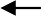 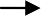 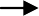 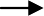 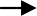 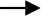 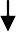 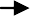 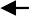 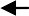 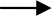 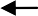 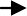 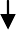 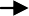 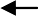 Форма атестації здобувачів вищої освітиАтестація здобувачів вищої освіти освітньо-професійної програми«Фармація, промислова фармація» спеціальності 226 Фармація, промислова фармація проходить у формі комплексного іспиту з фармакології, фармацевтичної хімії та фармакогнозії, комплексного іспиту з технології лікарських засобів, організації та економіки фармації та стандартного ліцензованого тесту (Крок 1). Атестація завершується видачею документа встановленого зразка про присудження випускнику ступеня бакалавра фармації, промислової фармації із присудженням кваліфікації провізор.Атестація здійснюється відкрито і публічно.Матриця відповідності програмних компетентностей компонентам освітньої програмиМатриця забезпечення програмних результатів навчання (ПРН) відповідними компонентами освітньої програми1. Загальна інформація1. Загальна інформаціяПовна	назвазакладу	вищоїосвіти	таструктурного підрозділуХерсонський	державний	університет,	кафедра	хімії	та фармації.Ступінь		вищої освіти	та		назвакваліфікації мовою оригіналуБакалавр фармації, промислової фармації ПровізорОфіційна	назва освітньої програмиОсвітньо-професійна	програма	«Фармація,	промисловафармація» першого (бакалаврського) рівня вищої освітиТип	диплому	таобсяг	освітньої програмиДиплом бакалавра, одиничний, 180 кредитів ЄКТС, термін навчання 2 роки 10 місяцівНаявність акредитаціїПервинна акредитація у 2020 р.Цикл/рівеньНРК України - 7 рівень, FQ-EHEA - перший цикл, QF-LLL - 6рівеньПередумовиПовна загальна середня освітаМова викладанняУкраїнськаТермін	діїосвітньої програмибуде визначений за результатами акредитаціїІнтернет-адреса постійногорозміщення	опису освітньої програмиhttp://www.kspu.edu/About/Faculty/INaturalScience/ChairGenInor ganicChemistry/News.aspx2. Мета освітньої програми2. Мета освітньої програмиМета освітньо-професійної програми – забезпечити фундаментальну теоретичну та практичну підготовку висококваліфікованих кадрів, які б набули глибоких міцних знань для виконання професійних завдань та обов’язківінноваційного характеру в галузі сучасної фармацевтичної науки.Мета освітньо-професійної програми – забезпечити фундаментальну теоретичну та практичну підготовку висококваліфікованих кадрів, які б набули глибоких міцних знань для виконання професійних завдань та обов’язківінноваційного характеру в галузі сучасної фармацевтичної науки.3. Характеристика освітньої програми3. Характеристика освітньої програмиПредметна областьГалузь знань: 22 Охорона здоров’яспеціальність: 226 Фармація, промислова фармаціяОбов’язкова компонента (135 кредитів), вибіркова компонента (45 кредитів)Основні предмети: загальна та неорганічна хімія, органічна хімія, біологічна хімія, аналітична хімія, фізична та колоїдна хімія,      фармацевтична      хімія,      патологічна      фізіологія,фармацевтична    ботаніка,    фармакогнозія,    мікробіологія   зосновами	імунології,	фармакологія,	клінічна	фармація, технологія		ліків,	організація	та	економіка	в		фармації,менеджмент та маркетинг у фармаціїОрієнтація освітньої програмиПрограма освітньо-професійнаПрограма ґрунтується на загальновизнаних наукових досягненнях із врахуванням сучасного стану розвитку фармації та промислової фармації, що визначає можливість подальшої професійної та наукової кар’єри. Зміст програми передбачає оволодіння базовими знаннями та практичними уміннями щодо використання сучасних фармацевтичнихтехнологій у професійній діяльності.Основний фокусосвітньої програми та спеціалізаціїЗагальна освіта в області фармації та промислової фармаціїОсобливості програмиПрограма спрямована на оволодіння основами фундаментальних знань та експериментальних умінь з фармації та промислової фармації, базовими навичками їхпрактичного застосування у професійній діяльності.4. Придатність випускниківдо працевлаштування та подальшого навчання4. Придатність випускниківдо працевлаштування та подальшого навчанняПридатність до працевлаштуванняВипускник може обіймати посади відповідно до класифікатора професій ДК 003-2010:3228 Провізор-інтерн3228 Фармацевт3228 Лаборант (фармація)ПодальшенавчанняМожливість продовжити навчання на наступному рівні вищоїосвіти5. Викладання та оцінювання5. Викладання та оцінюванняВикладання та навчанняПроблемно-, компетентнісно-, комп’ютерно-орієнтоване навчання, змішане, інтерактивне, контекстне, інтегроване навчання, модульно-розвивальні та кейс-технології, лекції, семінари, практичні та лабораторні роботи, розрахунково- графічні роботи, участь у тренінгах, групова робота, ділові ігри, самостійна робота на основі підручників та конспектів,дослідницькі завдання, консультації із викладачами, презентація курсових робіт.ОцінюванняУсні і письмові екзамени, презентації, поточний контроль,звіти	практик,	презентація,	тестовий	контроль,	захист лабораторних, курсових робіт, атестація.6. Програмні компетентності6. Програмні компетентностіІнтегральна компетентністьІК. Здатність розв’язувати складні спеціалізовані задачі та практичні проблеми у професійній діяльності в галузі фармації або у процесі навчання, що передбачає застосування певних теорій та методів хімічних, біомедичних, фармацевтичних, соціально-економічних наук і характеризується комплексністюта невизначеністю умов.Загальні компетентностіЗК1.	Здатність	діяти	соціально,	відповідально	та	з громадянською свідомістю.(ЗК)ЗК2. Здатність застосовувати знання у практичних ситуаціях. ЗК3. Прагнення до збереження навколишнього середовища. ЗК4. Здатність до абстрактного мислення, аналізу та синтезу, здатність вчитися і бути сучасно навченим.ЗК5. Здатність виявляти ініціативу.ЗК6. Знання та розуміння предметної області та розуміння професії.ЗК7. Здатність до адаптації та дії у новій ситуації.ЗК8. Здатність спілкуватися рідною мовою як усно, так і письмово, здатність спілкуватися другою мовою.ЗК9. Навички використання інформаційних і комунікаційних технологій.ЗК10. Здатність до вибору стратегії спілкування, здатність працювати в команді.ЗК11.	Здатність	оцінювати	та	забезпечувати	якість виконуваних робіт.ЗК12. Здатність проведення досліджень на відповідному рівні.Фахові компетентностіспеціальності (ФК)ФК1 Здатність використовувати у професійній діяльності знання нормативно-правових, законодавчих актів України та рекомендацій Належних фармацевтичних практик, керуватися етичними критеріями Всесвітньої Організації Охорони Здоров’я.ФК2. Здатність здійснювати та організовувати виробничу діяльність аптек щодо виготовлення лікарських препаратів у різних лікарських формах за рецептами лікарів і замовленнями лікувальних закладів, включаючи обґрунтування технології та вибір допоміжних матеріалів відповідно до правил Належної аптечної практики (GPP).ФК3. Здатність організовувати та брати участь у виробництві лікарських засобів в умовах фармацевтичних підприємств, включаючи вибір технологічного процесу із обґрунтовуванням технологічного процесу та вибором відповідного обладнання згідно з вимогами Належної виробничої практики.ФК4. Здатність організовувати та проводити заготівлю лікарської рослинної сировини з урахуванням раціонального використання ресурсів лікарських рослин, прогнозувати та обґрунтовувати шляхи вирішення проблеми збереження та охорони заростей дикорослих лікарських рослин відповідно до правил Належної практики культивування та збирання вихідної сировини рослинного походження (GACP).ФК5. Здатність організовувати діяльність аптеки із забезпечення населення та закладів охорони здоров’я лікарськими засобами, парафармацевтичними товарами, засобами медичного призначення та лікувальною парфумерно- косметичною продукцією відповідно до вимог Національної лікарської політики, Належної аптечної практики та іншихорганізаційно-правових норм фармацевтичного законодавства.ФК6. Здатність забезпечувати дію системи звітності та обліку в аптечних закладах, здійснювати товарознавчий аналіз, адміністративне діловодство, документування та управління якістю згідно з організаційно-правовими нормами фармацевтичного законодавства.ФК7. Здатність аналізувати та прогнозувати основні економічні показники діяльності аптечних закладів, здійснювати розрахунки основних податків та зборів, формувати ціни на лікарські засоби та вироби медичного призначення відповідно до чинного законодавства України.ФК8. Здатність впроваджувати та застосовувати підходи менеджменту та маркетингу у професійній діяльності аптечних, оптово-посередницьких, виробничих підприємств та інших фармацевтичних організацій відповідно до принципів Належної практики фармацевтичної освіти та Глобальної рамки FIP.ФК9. Здатність здійснювати виробничу діяльність з урахуванням соціально-економічних процесів у фармації, форм, методів і функцій системи фармацевтичного забезпечення населення та її складових у світовій практиці, показників потреби, ефективності та доступності фармацевтичної допомоги в умовах медичного страхування та реімбурсації вартості лікарських засобів.ФК10. Здатність організовувати, забезпечувати і проводити проводити аналіз лікарських засобів та лікарської рослинної сировини в аптечних закладах і контрольно-аналітичних лабораторіях фармацевтичних підприємств відповідно до вимог Державної фармакопеї та інших нормативно-правових актівФК11. Здатність здійснювати контроль якості лікарських засобів у відповідності з вимогами Державної фармакопеї України та належних практик, визначати способи відбору проб для контролю лікарських засобів відповідно до діючих вимог та проводити їх сертифікацію, запобігати розповсюдженню фальсифікованих лікарських засобів.ФК12. Здатність забезпечувати належне зберігання лікарських засобів та виробів медичного призначення відповідно до їх фізико-хімічних властивостей та правил Належної практики зберігання (GSP) у закладах охорони здоров’я.ФК13. Здатність здійснювати моніторинг ефективності та безпеки застосування населенням лікарських засобів згідно з даними щодо їх клініко-фармацевтичних характеристикФК14. Здатність забезпечувати раціональне застосування рецептурних та безрецептурних лікарських засобів згідно з фізико-хімічними, фармакологічними характеристиками, біохімічними, патофізіологічними особливостями конкретного захворювання та фармакотерапевтичними схемами йоголікування.ФК15. Здатність здійснювати домедичну допомогу хворим та постраждалим у екстремальних ситуаціях.ФК16 Здатність здійснювати консультування та  фармацевтичну опіку під час вибору та відпуску безрецептурного лікарського засобу шляхом оцінки співвідношення ризик/користь, сумісності, показань та протипоказань керуючись даними про стан здоров’я конкретного хворого із врахуванням біофармацевтичних, фармакокінетичних, фармакодинамічних та фізико-хімічних особливостей лікарського засобу.ФК17.Здатність проводити санітарно-просвітницьку роботу серед населення з метою профілактики поширених захворювань внутрішніх органів, попередження небезпечних інфекційних та паразитарних захворювань, а також з метою сприяння своєчасному виявленню та підтриманню прихильності до лікування цих захворювань згідно з їхнімимедико-біологічними характеристиками та мікробіологічними особливостями.7. Програмні результати навчання7. Програмні результати навчанняПРН 1. Застосовувати знання з загальних та фахових дисциплін у професійній діяльності.ПРН 2. Дотримуватись норм санітарно-гігієнічного режиму, вимог техніки безпеки та охорони середовища при здійснення професійної діяльності.ПРН 3. Проводити професійну діяльність у соціальній взаємодії, основаній на гуманістичних і етичних засадах; ідентифікувати майбутню професійну діяльність як соціально значущу для здоров’я людиниПРН 4. Позиціонувати свою професійну діяльність та особистісні якості на фармацевтичному ринку праці; формулювати цілі власної діяльності з урахуванням суспільних і виробничих інтересів.ПРН 5. Аргументувати інформацію для прийняття рішень, нести відповідальність за них у стандартних і нестандартних професійних ситуаціях; дотримуватися принципів деонтології та етики у професійній діяльності.ПРН 6. Використовувати методи оцінювання показників якості діяльності; виявляти резерви підвищення ефективності праці.ПРН 7. Аналізувати та використовувати результати самостійного пошуку, аналізу та синтезу інформації з різних джерел та отриману в результаті наукових досліджень для рішення типових завдань професійної діяльності.ПРН 8. Здійснювати професійну діяльність, використовуючи інформаційні технології, інформаційні бази даних, системи навігації, Internet-ресурси, програмні засоби та інші інформаційно-комунікаційні технології.ПРН 9. Здійснювати професійне спілкування сучасноюукраїнською літературною мовою, використовувати навички усної та письмової комунікації іноземною мовою.ПРН 10. Дотримуватися норм спілкування у професійній взаємодії з колегами, керівництвом, споживачами, ефективно працювати у команді.ПРН 11. Планувати та реалізовувати професійну діяльність на основі нормативно-правових актів України та рекомендацій належних фармацевтичних практик.ПРН 12. Визначати основні органолептичні, фізичні, хімічні фізико-хімічні та фармакотехнологічні показники лікарських засобів, обґрунтовувати та обирати методи їх стандартизації, здійснювати статистичну обробку результатів згідно з вимогами чинної Державної фармакопеї УкраїниПРН 13. Організовувати виробництво лікарських засобів на фармацевтичних підприємствах; оформлювати технологічну документацію щодо виробництва лікарських препаратів на фармацевтичних підприємствах.ПРН 14. Обирати раціональну технологію, виготовляти лікарські засоби у різних лікарських формах за рецептами лікарів і замовленнями лікувальних закладів, оформлювати їх до відпуску. Виконувати технологічні операції: відважувати, відмірювати, дозувати різноманітні лікарські засоби за масою, об’ємом тощо. Розробляти й оформлювати технологічну документацію щодо виготовлення лікарських препаратів в аптеках.ПРН 15. Здійснювати комплекс організаційно-управлінських заходів щодо забезпечення населення та закладів охорони здоров’я лікарськими засобами та іншими товарами аптечного асортименту. Здійснювати всі види обліку в аптечних закладах, адміністративне діловодство, процеси товарознавчого аналізуПРН 16. Володіти різними методами кількісних розрахунків, що мають місце у професійній діяльності.ПРН 17. Організовувати та проводити раціональну заготівлю лікарської рослинної сировини.ПРН 18. Розраховувати основні економічні показники діяльності аптечних закладів, а також податки та збори. Формувати усі види цін (оптово-відпускні, закупівельні та роздрібні) на лікарські засоби та вироби медичного призначення.ПРН 19. Застосовувати підходи менеджменту та маркетингу у професійній діяльності аптечних, оптово-посередницьких, виробничих підприємств та інших фармацевтичних організацій відповідно до принципів Належної практики фармацевтичної освіти та Глобальної рамки FIP.ПРН 20. Враховувати дані щодо соціально-економічних процесів   у   суспільстві   для   фармацевтичного забезпеченнянаселення,       визначати       ефективність       та     доступністьфармацевтичної допомоги в умовах медичного страхування та реімбурсації вартості ліків.ПРН 21. Застосовувати у професійній діяльності сучасні методи контролю якості лікарських засобів та лікарської рослинної сировини. Складати сертифікати якості, враховуючи результати проведеного контролю. Забезпечувати вхідний контроль якості лікарських засобів та документувати їх результати.ПРН 22. Визначати вплив факторів навколишнього середовища: вологи, температури, світла, тощо на стабільність лікарських засобів та виробів медичного призначення.ПРН 23. Надавати домедичну допомогу хворим при невідкладних станах та постраждалим у екстремальних ситуаціях.ПРН 24. Визначати переваги та недоліки лікарських засобів різних фармакологічних груп з урахуванням їх біофармацевтичних,		фармакокінетичних	та фармакодинамічних	особливостей.	Рекомендувати споживачам безрецептурні лікарські засоби та товари аптечного асортименту з наданням консультативної допомоги та фармацевтичної опіки.ПРН 25. Проводити санітарно-просвітницьку роботу у фаховій діяльності при виникненні спалахів інфекційних захворювань.8. Ресурсне забезпечення реалізації програми8. Ресурсне забезпечення реалізації програмиКадровезабезпеченнядоктори	хімічних,	кандидати	фармацевтичних,	хімічних,медичних, фізико-математичних, технічних і біологічних наук.Матеріально- технічне забезпеченняЛабораторії загальної та неорганічної хімії, аналітичної та фізколоїдної хімії, технології ліків, органічної хімії, біологічної хімії, фармацевтичної хімії, кабінет хімії таосвітніх технологій, wi-fi, мультимедійне обладнання.Інформаційне та навчально-методичне забезпеченняЕ-бібліотека,	WoS	доступ,	НМКД	в	електронному	та друкованому вигляді: http://www.kspu.edu/About/Faculty/INaturalScience/ChairChemistryFarmacy/Educationalworks/OKRBAC.aspx9. Академічна мобільність9. Академічна мобільністьНаціональна кредитнамобільністьПідготовка бакалаврів за кредитно-трансферною системою. Обсяг одного кредиту – 30 годин.Міжнародна кредитнамобільність–Навчання іноземнихздобувачів	вищої освітиМожливості навчання іноземних здобувачів вищої освіти за умови проходження українських річних мовних курсів.Код н/дКомпоненти освітньої програми (навчальні дисципліни, курсовіпроекти, практики, атестація)Кількість кредитівКількість кредитівФорма підсумк.контролюФорма підсумк.контролю123344Обов’язкові компоненти ОПОбов’язкові компоненти ОПОбов’язкові компоненти ОПОбов’язкові компоненти ОПОбов’язкові компоненти ОПОбов’язкові компоненти ОПОК 1.ФілософіяФілософія3,03,0залікОК 2.Історія України та української культуриІсторія України та української культури3,03,0залікОК 3.Українська мова (за професійнимспрямуванням)Українська мова (за професійнимспрямуванням)3,03,0залікОК 4.Іноземна моваІноземна мова3,03,0залікОК 5.Іноземна мова (за професійним спрямуванням)Іноземна мова (за професійним спрямуванням)6,06,0екзаменОК 6.Безпека життєдіяльності, основи біоетики ібіобезпеки; охорона праці в галузіБезпека життєдіяльності, основи біоетики ібіобезпеки; охорона праці в галузі3,03,0залікОК 7.Вища математика і статистикаВища математика і статистика3,53,5диф. залікОК 8.Біологія з основами генетикиБіологія з основами генетики4,54,5диф. залікОК 9.Патологічна фізіологіяПатологічна фізіологія3,03,0диф. залікОК 10.Фізична та колоїдна хіміяФізична та колоїдна хімія4,04,0екзаменОК 11.Анатомія та фізіологія людиниАнатомія та фізіологія людини7,07,0екзаменОК 12.Латинська моваЛатинська мова3,03,0залікОК 13.Загальна та неорганічна хіміяЗагальна та неорганічна хімія7,07,0екзаменОК 14.Органічна та біологічна хіміяОрганічна та біологічна хімія8,08,0екзаменОК 15.Фармацевтична ботанікаФармацевтична ботаніка3,53,5екзаменОК 16.Аналітична хіміяАналітична хімія4,54,5диф. залікОК 17.Долікарська допомога у невідкладних станахДолікарська допомога у невідкладних станах3,03,0диф. залікОК 18.Мікробіологія з основами імунологіїМікробіологія з основами імунології4,54,5екзаменОК 19.Біологічна фізикаБіологічна фізика3,03,0диф. залікОК 20.Гігієна у фармації та екологіяГігієна у фармації та екологія3,53,5залікОК 21.Технологія ліківТехнологія ліків6,56,5екзаменОК 22.ФармакогнозіяФармакогнозія5,55,5екзаменОК 23.ФармакологіяФармакологія6,06,0екзаменОК 24.Фармацевтична хіміяФармацевтична хімія7,07,0екзаменОК 25.Менеджмент та маркетинг у фармаціїМенеджмент та маркетинг у фармації3,03,0диф. залікОК 26.Організація та економіка в фармаціїОрганізація та економіка в фармації3,03,0екзаменОК 27.Клінічна фармаціяКлінічна фармація3,03,0диф. залікОК 28.Навчальна практикаНавчальна практика3,03,0залікОК 29.Виробнича практикаВиробнича практика9,09,0диф. залікОК 30.Підготовка до атестації та атестація здобувачів вищої освітиПідготовка до атестації та атестація здобувачів вищої освіти6,06,0Єдиний державнийкваліфікаційний іспит (Крок 1), екзаменЗагальний обсяг обов’язкових компонентЗагальний обсяг обов’язкових компонентЗагальний обсяг обов’язкових компонент135,0135,0135,0Вибіркові компоненти ОПВибіркові компоненти ОПВибіркові компоненти ОПВибіркові компоненти ОПВибіркові компоненти ОПВибіркові компоненти ОПВК 1Європейський стандарт комп’ютерної грамотності / Інформаційні технології уфармаціїЄвропейський стандарт комп’ютерної грамотності / Інформаційні технології уфармації33диф. залікВК 2Основи наукових досліджень (у т.ч. виконанняОснови наукових досліджень (у т.ч. виконання4,54,5диф. заліккурсових робіт) / Ефективні та безпечніметоди хімічних досліджень (у т.ч. виконання курсових робіт)ВК 3Історія медицини та фармації / Історія науки3залікВК 4Фізико-хімічні методи аналізу у фармацевтиці/ Аналіз лікарських препаратів4екзаменВК 5Біохімія лікарських препаратів / Органічнахімія лікарських препаратів4,5диф.залікВК 6Фармацевтичні основи токсикоманії танаркоманії / Токсикологічна хімія3,5залікВК 7Товарознавство лікарських препаратів /Теоретичні основи технології лікарських форм3,5залікВК 8Основи хімічної метрології / Косметична хіміята технологія косметичних засобів4залікВК 9Етика і деонтологія у фармації / Теорія іпрактика професійної комунікації3,0залікВК 10Біотехнологія лікарських препаратів /Нанотехнології та наноматеріали у фармації3,0диф.залікВК 11Дисципліна вільного вибору студента (Історія сучасного світу / Релігієзнавство / Логіка / Біоактивність неорганічних сполук / Сучасні проблеми молекулярної біології /Основи системного аналізу / Англійська мова / Культура наукової мови / Робота зінформаційними джерелами / Валеологія / Клітинна біологія)3залікВК 12Дисципліна вільного вибору студента (Етика і естетика / Політологія / Англійська мова / Соціологія / Психологія спілкування / Основи педагогіки / Медична фізика / Вирощування лікарських рослин / Прикладна генетика /Епідеміологія хвороб / Тропічні інфекції / Патофізіологія хвороб цивілізації / Принципи обчислювальної хімії та молекулярне моделювання / Основи поведінки споживача у фармації)3залікВК 13Дисципліна вільного вибору студента (Фізико-хімічний аналіз у створенні ліків / Гомеопатичні препарати / Функціональна біохімія / Сучасні методи дослідженнябіологічних систем / Загальна хімічна технологія / Імунопрофілактикаінфекційних захворювань / Побічна дія ліків / Теоретичні основи синтезу)3залікЗагальний обсяг вибіркових компонентЗагальний обсяг вибіркових компонент45,045,0Загальний обсяг освітньої програмиЗагальний обсяг освітньої програми180,0180,0Історія України та української культуриЛатинська моваІсторія медицини та фармаціїІнформаційні технології уфармаціїБіологія з основами генетики1к у р сІнформаційні технології уфармації1к у р сІсторія науки1к у р сЄвропейський стандарткомп’ютерної грамотностіАнатомія та фізіологія людиниГігієна у фармації та екологія1к у р сЕтика і деонтологія у фармаціїЄвропейський стандарткомп’ютерної грамотності1к у р сЄвропейський стандарткомп’ютерної грамотності1к у р сУкраїнська мова (за професійнимспрямуванням)Вища математика і статистикаМікробіологія з основамиімунології1к у р сТеорія і практика професійноїкомунікаціїЗагальна та неорганічна хіміяІноземна моваОрганічна та біологічна хіміяПатологічна фізіологіяІноземна мова (за професійнимспрямуванням)Аналітична хіміяБіологічна фізикаФармацевтичні основитоксикоманії та наркоманії2к у р сФармацевтичні основитоксикоманії та наркоманії2к у р сФілософіяФізична та колоїдна хімія2к у р с2к у р сОснови наукових дослідженьБіохімія лікарських препаратів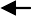 Фармацевтична ботанікаАналіз лікарських препаратів2к у р с2к у р сЕфективні та безпечні методихімічних дослідженьТоксикологічна хіміяФізико-хімічні методи аналізу уфармацевтиціБезпека життєдіяльності, основибіоетики і біобезпеки; охорона праці в галузіОрганічна хімія лікарськихпрепаратів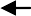 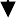 Безпека життєдіяльності, основибіоетики і біобезпеки; охорона праці в галузіНавчальна практикаБезпека життєдіяльності, основибіоетики і біобезпеки; охорона праці в галузіФармацевтична хіміяБезпека життєдіяльності, основибіоетики і біобезпеки; охорона праці в галузіБезпека життєдіяльності, основибіоетики і біобезпеки; охорона праці в галузіФармакологіяТеоретичні основи технологіїлікарських формДолікарська допомога уневідкладних станахФармакогнозія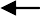 3к у р сОснови хімічної метрології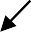 Клінічна фармаціяТехнологія ліків3к у р с3к у р сТоварознавство лікарськихпрепаратів3к у р с3к у р сОрганізація та економіка вфармаціїКосметична хімія та технологіякосметичних засобів3к у р с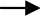 Менеджмент і маркетинг уфармаціїНанотехнологія тананоматеріали у фармації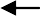 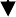 Виробнича практикаБіотехнологія лікарськихпрепаратівПідготовка до атестації та атестація здобувачів вищої освітиПідготовка до атестації та атестація здобувачів вищої освітиПідготовка до атестації та атестація здобувачів вищої освітиПідготовка до атестації та атестація здобувачів вищої освітиПідготовка до атестації та атестація здобувачів вищої освітиПідготовка до атестації та атестація здобувачів вищої освітиПідготовка до атестації та атестація здобувачів вищої освітиПідготовка до атестації та атестація здобувачів вищої освітиПідготовка до атестації та атестація здобувачів вищої освітиПідготовка до атестації та атестація здобувачів вищої освітиПідготовка до атестації та атестація здобувачів вищої освітиКомпоненти освітньої програмиЗагальні компетентності (ЗК)Загальні компетентності (ЗК)Загальні компетентності (ЗК)Загальні компетентності (ЗК)Загальні компетентності (ЗК)Загальні компетентності (ЗК)Загальні компетентності (ЗК)Загальні компетентності (ЗК)Загальні компетентності (ЗК)Загальні компетентності (ЗК)Загальні компетентності (ЗК)Загальні компетентності (ЗК)Фахові компетентності спеціальності (ФК)Фахові компетентності спеціальності (ФК)Фахові компетентності спеціальності (ФК)Фахові компетентності спеціальності (ФК)Фахові компетентності спеціальності (ФК)Фахові компетентності спеціальності (ФК)Фахові компетентності спеціальності (ФК)Фахові компетентності спеціальності (ФК)Фахові компетентності спеціальності (ФК)Фахові компетентності спеціальності (ФК)Фахові компетентності спеціальності (ФК)Фахові компетентності спеціальності (ФК)Фахові компетентності спеціальності (ФК)Фахові компетентності спеціальності (ФК)Фахові компетентності спеціальності (ФК)Фахові компетентності спеціальності (ФК)Фахові компетентності спеціальності (ФК)Компоненти освітньої програми1234567891011121234567891011121314151617ОК 1•••ОК 2••ОК 3••••ОК 4•••ОК 5•••ОК 6••••••ОК 7••••ОК 8•••••••ОК 9••••••ОК 10•••••ОК 11•••••ОК 12•••••ОК 13•••••ОК 14•••••ОК 15•••••••ОК 16•••••ОК 17••••••ОК 18••••ОК 19••••ОК 20••••••••ОК 21••••••••••ОК 22•••••••ОК 23••••••••ОК 24•••••••••••ОК 25•••••••••••Компоненти освітньої програмиЗагальні компетентності (ЗК)Загальні компетентності (ЗК)Загальні компетентності (ЗК)Загальні компетентності (ЗК)Загальні компетентності (ЗК)Загальні компетентності (ЗК)Загальні компетентності (ЗК)Загальні компетентності (ЗК)Загальні компетентності (ЗК)Загальні компетентності (ЗК)Загальні компетентності (ЗК)Загальні компетентності (ЗК)Фахові компетентності спеціальності (ФК)Фахові компетентності спеціальності (ФК)Фахові компетентності спеціальності (ФК)Фахові компетентності спеціальності (ФК)Фахові компетентності спеціальності (ФК)Фахові компетентності спеціальності (ФК)Фахові компетентності спеціальності (ФК)Фахові компетентності спеціальності (ФК)Фахові компетентності спеціальності (ФК)Фахові компетентності спеціальності (ФК)Фахові компетентності спеціальності (ФК)Фахові компетентності спеціальності (ФК)Фахові компетентності спеціальності (ФК)Фахові компетентності спеціальності (ФК)Фахові компетентності спеціальності (ФК)Фахові компетентності спеціальності (ФК)Фахові компетентності спеціальності (ФК)Компоненти освітньої програми1234567891011121234567891011121314151617ОК 26••••••••••ОК 27•••••••ОК 28••••••••ОК 29•••••••••••••••••••ОК 30••••••••••••••••••ВК 1•••••ВК 2•••••••••ВК 3•ВК 4•••••••ВК 5•••••ВК 6•••ВК 7•••••••••••ВК 8•••••••ВК 9•••••••ВК 10•••••••Компоненти освітньої програмиПрограмні результати навчання (ПРН)Програмні результати навчання (ПРН)Програмні результати навчання (ПРН)Програмні результати навчання (ПРН)Програмні результати навчання (ПРН)Програмні результати навчання (ПРН)Програмні результати навчання (ПРН)Програмні результати навчання (ПРН)Програмні результати навчання (ПРН)Програмні результати навчання (ПРН)Програмні результати навчання (ПРН)Програмні результати навчання (ПРН)Програмні результати навчання (ПРН)Програмні результати навчання (ПРН)Програмні результати навчання (ПРН)Програмні результати навчання (ПРН)Програмні результати навчання (ПРН)Програмні результати навчання (ПРН)Програмні результати навчання (ПРН)Програмні результати навчання (ПРН)Програмні результати навчання (ПРН)Програмні результати навчання (ПРН)Програмні результати навчання (ПРН)Програмні результати навчання (ПРН)Програмні результати навчання (ПРН)Компоненти освітньої програми12345678910111213141516171819202122232425ОК 1••ОК 2•••ОК 3••••ОК 4•••••ОК 5•••••ОК 6••••••••ОК 7••ОК 8•ОК 9•••ОК 10•ОК 11••ОК 12••ОК 13••ОК 14••ОК 15•••••••ОК 16•••••ОК 17•••••ОК 18••ОК 19••ОК 20••••••••••ОК 21•••••••••••ОК 22•••••••ОК 23•••••••ОК 24••••••••••ОК 25•••••••••••••••Компоненти освітньої програмиПрограмні результати навчання (ПРН)Програмні результати навчання (ПРН)Програмні результати навчання (ПРН)Програмні результати навчання (ПРН)Програмні результати навчання (ПРН)Програмні результати навчання (ПРН)Програмні результати навчання (ПРН)Програмні результати навчання (ПРН)Програмні результати навчання (ПРН)Програмні результати навчання (ПРН)Програмні результати навчання (ПРН)Програмні результати навчання (ПРН)Програмні результати навчання (ПРН)Програмні результати навчання (ПРН)Програмні результати навчання (ПРН)Програмні результати навчання (ПРН)Програмні результати навчання (ПРН)Програмні результати навчання (ПРН)Програмні результати навчання (ПРН)Програмні результати навчання (ПРН)Програмні результати навчання (ПРН)Програмні результати навчання (ПРН)Програмні результати навчання (ПРН)Програмні результати навчання (ПРН)Програмні результати навчання (ПРН)Компоненти освітньої програми12345678910111213141516171819202122232425ОК 26••••••••••••••••ОК 27••••••ОК 28••••••••••••••ОК 29••••••••••••••••ОК 30•••••••••ВК 1•••••ВК 2•••••••ВК 3••••••ВК 4•••••ВК 5••••ВК 6••••ВК 7••••••••••ВК 8•••••ВК 9••••••••ВК 10••••